Publicado en España el 17/09/2018 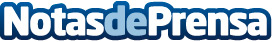 El taxi tradicional perderá la batalla al futuro cercano de los coches sin conductor, según Juan MerodioJuan Merodio, consultor y conferenciante internacional, augura su drástica desaparición ante la falta de transformación digital del sector y la llegada de vehículos no tripulados a medio plazoDatos de contacto:Nuria Coronado SopeñaResponsable de Comunicación de Juan Merodio667 022 566Nota de prensa publicada en: https://www.notasdeprensa.es/el-taxi-tradicional-perdera-la-batalla-al Categorias: Nacional Automovilismo Emprendedores E-Commerce Industria Automotriz Otras Industrias Digital http://www.notasdeprensa.es